СОВЕТ ДЕПУТАТОВДОБРИНСКОГО МУНИЦИПАЛЬНОГО РАЙОНАЛипецкой области35-я сессия VII-го созываРЕШЕНИЕ23.04.2024г.                                      п.Добринка	                                      №294-рсО внесении изменений в Положение «О социальных гарантиях выборных должностных лиц, должностных лиц контрольно-счетного органа Добринского муниципального района»Рассмотрев представленный администрацией Добринского муниципального района проект изменений в Положение «О социальных гарантиях выборных должностных лиц, должностных лиц контрольно-счетного органа Добринского муниципального района», принятого решением Совета депутатов Добринского муниципального района от 12.04.2022 №137-рс (с внесенными изменениями решениями Совета депутатов Добринского муниципального района; от 21.02.2023 №202-рс; от 28.11.2023 №257-рс), руководствуясь Федеральным законом от 07.02.2011 N6-ФЗ «Об общих принципах организации и деятельности контрольно-счетных органов субъектов Российской Федерации и муниципальных образований», Законом Липецкой области от 07.06.2016 N537-ОЗ «О гарантиях осуществления полномочий выборного должностного лица местного самоуправления и мерах по материальному и социальному обеспечению должностных лиц контрольно-счётного органа муниципального образования Липецкой области», ст.27 Устава Добринского муниципального района, учитывая решение постоянной комиссии по правовым вопросам, местному самоуправлению и работе с депутатами, Совет депутатов Добринского муниципального района РЕШИЛ:1.Принять изменения в Положение «О социальных гарантиях выборных должностных лиц, должностных лиц контрольно-счетного органа Добринского муниципального района» (прилагаются).2.Направить указанный нормативный правовой акт главе Добринского муниципального района для подписания и официального опубликования.3.Настоящее решение вступает в силу с момента официального опубликования и распространяются на правоотношения, возникшие с 1 мая 2024 года. Председатель Совета депутатовДобринского муниципального района 	                    	   	       М.Б.Денисов                                                                             Приняты                                                                            решением Совета депутатов                                                                            Добринского муниципального района                                                                                    от 23.04.2024г.  №294-рсИЗМЕНЕНИЯ в Положение «О социальных гарантиях выборных должностных лиц, должностных лиц контрольно-счетного органа Добринского муниципального района»Внести в Положение «О социальных гарантиях выборных должностных лиц, должностных лиц контрольно-счетного органа Добринского муниципального района», принятого решением Совета депутатов Добринского муниципального района от 12.04.2022 №137-рс (с внесенными изменениями решениями Совета депутатов Добринского муниципального района: от 21.02.2023 №202-рс; от 28.11.2023 №257-рс), следующие изменения:приложение к Положению «О социальных гарантиях выборных должностных лиц, должностных лиц контрольно-счетного органа Добринского муниципального района» изложить в следующей редакции:«Приложение                                                    к Положению «О социальных гарантиях                                                                        выборных должностных лиц,                                          должностных лиц контрольно-счетного органа                                                      Добринского муниципального района»РАЗМЕРЫ ЕЖЕМЕСЯЧНОГО ДЕНЕЖНОГО ВОЗНАГРАЖДЕНИЯ И ЕЖЕМЕСЯЧНОГО ДЕНЕЖНОГО ПООЩРЕНИЯ ВЫБОРНОГО ДОЛЖНОСТНОГО ЛИЦА МЕСТНОГОСАМОУПРАВЛЕНИЯ, ДОЛЖНОСТНЫХ ЛИЦ КОНТРОЛЬНО-СЧЕТНОГО ОРГАНА ДОБРИНСКОГО МУНИЦИПАЛЬНОГО РАЙОНАВ соответствии с делением на группы по оплате труда муниципальных образований, расположенных на территории Липецкой области, в зависимости от численности наличного населения, проживающего на территории конкретного муниципального образования, постановлением Правительства Липецкой области от 25.08.2022 N124 "О нормативах формирования расходов на оплату труда депутатов, выборных должностных лиц местного самоуправления, осуществляющих свои полномочия на постоянной основе, должностных лиц контрольно-счетного органа муниципального образования, муниципальных служащих Липецкой области «Добринский муниципальный район относится к четвертой группе с численностью населения от 25000 до 59999 человек.» ГлаваДобринского муниципального района                                    А.Н. Пасынков  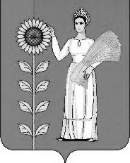 Наименование должностиГруппа по оплате трудаЕжемесячное денежное вознаграждение(в рублях)Ежемесячное денежное поощрение(в процентах от ежемесячного)Глава администрации района462 39450Председатель контрольно-счетного органа437 53450